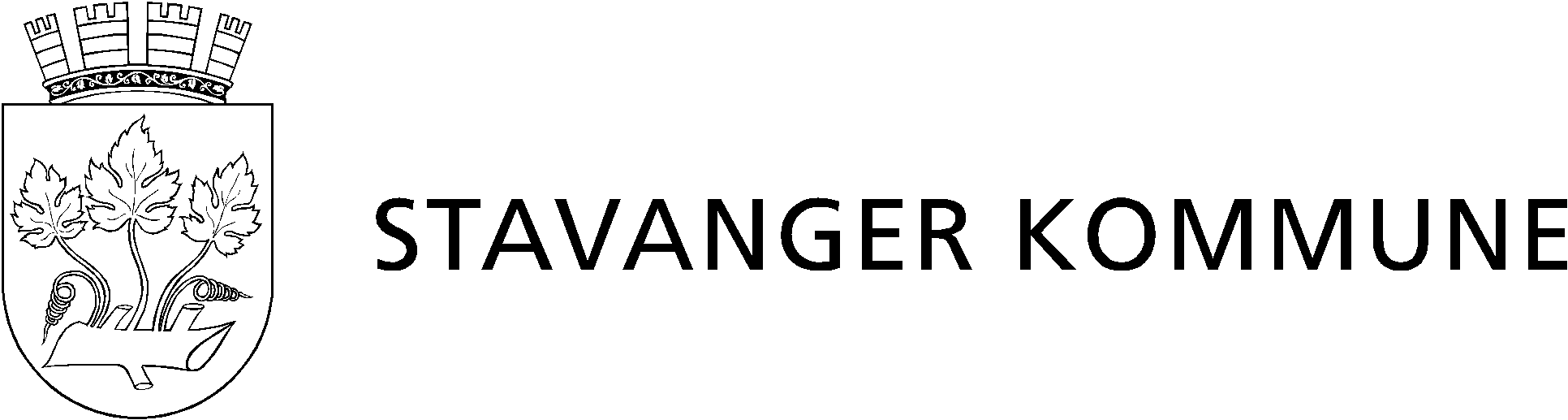 Neste møte er satt til 3. november kl. 15.00Kristin Haugen Olsen MøtereferatOppvekst og levekårLassa skolePostadr.: Postboks 8069 Forus, 4068 StavangerBesøksadr.: Rektor Berntsens gate 9Telefon: 51508302 Faks: E-post: lassa.skole@stavanger.kommune.no www.stavanger.kommune.noOrg.nr.: NO 964 965 226Gruppe:Samarbeidsutvalg Lassa skoleSamarbeidsutvalg Lassa skoleMøtested:Digitalt møte på MeetDigitalt møte på MeetMøtedato/ -tid:22.09.20 kl. 16.00 – 18.0022.09.20 kl. 16.00 – 18.00MøtelederPetter EnoksenReferent: Kristin Haugen OlsenDeltakere:Petter Enoksen - foreldrerepresentant og lederStine Johansen Haaland – foreldrerepresentantEline Zwerg og Katharina Lyssand Grøndahl (undervisningspersonale)Katrine Knutsvik (andre ansatte) Elevråd v/ Sophia Molohon Stage og Storm Langvik(politisk representant)Kristin Haugen Olsen (rektor)Petter Enoksen - foreldrerepresentant og lederStine Johansen Haaland – foreldrerepresentantEline Zwerg og Katharina Lyssand Grøndahl (undervisningspersonale)Katrine Knutsvik (andre ansatte) Elevråd v/ Sophia Molohon Stage og Storm Langvik(politisk representant)Kristin Haugen Olsen (rektor)Forfall:Sak nr.:AnsvarAnsvar      1/20Godkjenning av innkalling til møte 22.09.20Innkalling og referat blir lagt ut på skolens hjemmeside.Vedtak: Innkalling og møtebok er godkjent.     2/20Konstituering av SUGjennomgang av Opplæringslov § 11-1 som omtaler plikten til å ha et SU på skolen. Gjennomgang av retningslinjene for SU vedtatt av utvalg for oppvekst og utdanning i Stavanger kommune.Petter Enoksen ble valgt til leder og Stine Johansen Haaland nestleder.Vedtak: SU konstituert for skoleåret 2020 -2021     3/20Koronavirus – orientering fra rektor.Rektor hadde i saksframlegget listet opp den aktuelle smittevernsituasjon og tiltak fra skolestart fram til møtedato.Skoleåret 2020/2021 startet på gult smittevernnivå etter trafikklysmodellen som ble innført i Veilederen av 29.05.2020. For Lassa skole innebærer dette:Skolen har utarbeidet en smittevernplan på gult nivå – det vesentligste av denne er lagt ut på hjemmesiden. I henhold til nasjonale og lokale føringer er denne justert fortløpende. Hovedpunktene i smittevernplanen er: ▪ Ingen syke skal møte på skolen ▪ God hygiene og forsterket renhold ▪ Kontaktreduserende tiltak.Likt oppstartstidspunkt, siden Lassa skole har så mange innganger at vi kan starte samtidig, Det er nå vanlig timeplan, med alle fag.Vi har ulikt tidspunkt for friminutt og med ulike soner i skolegården. «Lillefri» er 3 delt og «storefri» er todelt. Lite konflikter ute når friminuttene deles.Vi har fullt SFO tilbudLeksehjelp er tatt av planen pga. smittevernstiltak og at vi ikke har personell nok til å kunne opprettholde både SFO drift og leksehjelp. Det er samme personale som jobber på SFO, som har leksehjelpen.Vi har felles møter i personalet, men tar smittevernhensyn. Personalet har blitt oppfordret til å ha trinnsamarbeid digitalt, der det lar seg gjøre. Vi ser imidlertid at mye av samarbeidet og det som skal forberedes til undervisningen ofte må foregår på skolen.Vi har gjennomført fysiske foreldremøter på alle trinn, med de smitteverntiltak vi er forpliktet til og det er også gjennomført en ROS analyse.Fravær - flere ved skolen har blitt testet for covid 19 alle med negativt svar. Det er noe høyere fravær enn vanlig. Også noe høyere fravær med ansatte som må være hjemme med syke barn. Det gjelder både lærere og elever. (10/9 var det 29 elever syke på Lassa skole)Foreldre skal ikke inn i skolebygningen, unntak gjelder for administrasjonsfløyen.Skolen har ikke gått ut med informasjon om beredskapsplan ved et eventuelt høyere fravær enn det vi ser i dag. Flere skoler har lagt ut informasjon på sine hjemmesider. Rektor har drøftet med tillitsvalgte for utdanningsforbundet (ATV) om hvordan vi vil løse en eventuell situasjon med mye fravær. Vi vil, som de fleste andre skoler skjerme 1.-4. trinn og SFO. Permittering fordeles etter en helthetsvurdering på 5.-7.trinn. Men, vi håper selvsagt at vi ikke kommer i denne situasjonen. Ved eventuelle permitteringer må dette klareres med skolesjefen og foreldre vil bli varslet. Det understrekes at dette er et varsel om at dette kan skje. Omdisponering og omlegging av undervisning/SFO vil bli gjennomført før eventuell permittering velges som siste utvei. Det har vært lite henvendelser fra foreldre i denne perioden og skolen antar at dette handler om både god informasjon gjennom hjemmeside mm. Og at foreldre har blitt mer vandt til disse situasjonene og hvordan skolen er organisert.Lassa skole forholder seg til nasjonal veileder, ny per 07.09.2020 og råd/veiledning fra smittevernkontoret i Stavanger kommune. Se også saker på skolens hjemmeside.Vedtak: Saken tas til orientering    4/20OrienteringssakerElevråd:Elevrådet hadde første møte etter opplæring i dag, 22.september. Vi er i gang med å jobbe med satsingsområdene allerede.Hei verden er det ene faste satsingsområdet. Vi har bestemt i dag at vi skal sende pengene vi samlet inn til Zambia i omvendt julekalender i fjor, og velge nytt land til årets aksjon. Siden aksjonen ble avbrutt av korona, har vi lyst å begynne på nytt.Det andre faste satsingsområdet vårt, handler om trivsel og trygghet. I dag ble elevrådet enig om at vi ønsker å ha en hel trivselsdag og ikke dele opp i timer. Dette vil vi ha i vårhalvåret. Vi håper at smittevern-tiltakene er mildere om noen måneder, slik at vi kan få en hel dag som samlet skole og få VI-følelsen igjen.Denne uken har elevrådet begynt med sykkel-vakter på skolen om morgenen. Vakter fra 6.og 7. klasse går med vest og hjelper de yngre elevene å parkere i stativ, slik at syklene skal stå mest mulig trygt. Når syklene parkeres “over alt”, er det fare for at de blir veltet, at noen snubler i dem når de leker eller at de blir hengende fast i hverandre. Da er det lett for at noe blir ødelagt. Alle klassene har fått påminnelse om at sykkelen skal stå i stativ og at ingen har lov å røre noen sykler i løpet av skoledagen (ikke sin egen heller).Siden vi ikke skal ha trivselsdag før jul, planlegger elevrådet å gjøre noe koselig i førjulstiden, som skal være en overraskelse for resten av skolen.Vi har neste møte om ca.1 måned.FAU:Nå er det gjennomført valg i alle klasser og valgtidspunkt er som før, men forskjellen er at alle tiltrer høsten de er valgt. Det vil være opplæring av nye representanter på høsten.Det er ny organisering og nye vedtekter i FAU og nytt av året er at Lassa FAU registreres i Brønnøysundregisteret. Se vedlegg for nye vedtekter.Det vil gjennomføres foreldremøte med tema en gang pr. år.Pga. koronasituasjonen og hensyn til smittevern vil det i år ikke bli arrangert vanlige arrangement som bruktmarked, teknolab osv.FAU oppfordrer klassekontaktene å tenke klassevis eventuelt trinnvis, hvis en kan organisere dette. Det er ekstra viktig at det blir arrangert noen sosiale arrangement i denne tiden for å få felles gode sosiale opplevelser.Det vil gå trygghetsvakter slik som vanlig og ordningen starter opp etter høstferien.SFO:Det er pr. dd. 151 elever på SFO. 53 elever fra 1.trinn benytter SFO. Fra 2.trinn er det flere som har redusert tilbud pga. FFO, turn osv.Vi har de samme kohortene som skolen og bruker klasserommene som base. Driften er annerledes og mer sårbar nå med denne organiseringen.Personalet får planleggingstid på personalmøtene for å planlegge hva de skal og hvor de skal være, slik at alle er adskilt gjennom dagen. Skjema legges ut på hjemmesiden uke for uke.Det blir servert påsmurt mat og ikke selvbetjening, slik vi ellers har når vi ikke er organisert på gult nivå. Det blir servert knekkebrød og brød hver dag i denne perioden.Med organisering på gult nivå bindes alle voksne opp i en kohort. Er det sykdom blir det mer sårbart enn ellers. Det blir brukt vikarer som erstatter 2 av 3 sykemeldte.SFO leder er også vikar ved sykdom.I høstferien er det meldt på ca 30 elever fra 1.-3.trinn. Vi slår trinnene sammen da det ikke er så mange elever på 4.trinn som skal benytte SFO i høstferien.Innspill fra FAU: Hvilket tema ønsker dere at foreldrene skal ha på et foreldremøte? Rektor:LK 20 Fagfornyelse med nye fagplaner.Skoleåret 2020/2021 startet opp med nye fagplaner i alle fag, LK20, samt ny kvalitetsplan for Stavangerskolen: Stavangerskolen mot 2025. Det er lenker til LK20 og Stavangerskolen mot 2025 på hjemmesiden.Rektor la vekt på at implementeringen av nye fagplaner måtte tas i et tempo som er overkommelig ifht. alle ekstra hensyn som må tas i denne perioden.Lassa skole har gjennomført Ståstedsanalysen. Ståstedsanalysen innebærer en sammenstilling av resultater fra faglige prøver og brukerundersøkelser, innbefattet en egenvurdering opp mot tegnene på kvalitet beskrevet i Kvalitetsplanen til Stavanger kommune. Prosessen og innlevering av rapporten ble noe forsinket grunnet koronasituasjonen i vår. Resultater orienteres om på møtet og dokumentet sendes til orientering. Det blir ikke gjennomført Dialogmøte i år, slik det pleier. Satsningsområdene til lassa skole blir: Digital kompetanse, pedagogiske refleksjoner og felles plattform ved innføring av LK20 og økt fokus på engelskfaget.Skolen har begynt å abonnere på «Foreldrepulsen» Denne ligger på skolen framside og har aktuelle artikler. Rektor håper at det er nyttige artikler og at foreldre vil lese det som legges ut.BliMe – flere klasser er med på dette – aksjonsdagen er 12.november.Trafikksituasjonen ved skolen – vi går mot mørkere tider og flere vil antakelig kjøre sine barn til skolen. Siden den trafikale situasjonen er såpass uoversiktlig oppfordrer vi alle til at elevene skal gå til skolen. Dette gjentas hvert år på hjemmesiden og vi ønsker at vi i år også kan gjennomføre en trafikkaksjon, dette hadde god effekt da vi gjennomførte den for noen år siden. Kommentar:FAU v/ Stine Johansen Haaland kommenterte at det var ønskelig fra FAU sin side at flest mulig fra Lassa skole var med på aksjonen Beintøft.I år har noen klasser meldt seg på og deltok.Det kom også spørsmål om «Hjertesone» i nærheten av skolen. Rektor avventer nærmere vedtak om dette.Chromebook i skolen:I Utvalg for oppvekst og utdanning 24.06.2020, ble det klart at flertallspartiene i Stavanger ikke innfører klassesett med Chromebook til elevene likevel. Det betyr at elevene fortsatt skal ha hver sin maskin. Men de yngste elevene skal ikke ta Chromebooken med hjem. Dette skal gradvis skje fra 3.trinn. Elevene på 1.trinn skal introduseres til Chromebook etter jul i 1.trinnI vedtaket står det:De yngste elevene gis opplæring i bruk av Chromebook i løpet av vårsemesteret i 1.klasse. Forelevene på 1. og 2. trinn oppbevares Chromebooken i klasserommet på skolen.Elever på 3. og 4. trinn får gradvis ta med Chromebooken hjem for å jobbe med skolearbeidSaken i sin helhet og vedtaket ble vedlagt i innkallingen.StavangerpakkenStavanger kommune har kjøpt felles lisenser på pedagogiske verktøy og programmer som elevene i stavangerskolen har tilgang til – kalt Stavangerpakken. Oversikt over de ulike pakkene lå i sakspapirene.Lassa skole skal ha gjennomgang med personalet to kvelder høsten 2020.Nasjonale prøver i lesing, regning og engelsk gjennomføres i disse dager på 5.trinn. Skal være gjennomført innen 25.09.2020. Resultater legges frem på senere SU og skolens samlede resultat legges ut på hjemmesiden.Andre orienteringssaker:Forslag til skoleruta for neste skoleår har kommet. Denne skal tas opp i Klubb og personalet, før den presenteres i SU.  5/20ØkonomirapporteringVi har, for første gang på flere år en økonomisk situasjon som er noe mer romslig og ikke så anstrengt.Dette har flere årsaker bla. økt elevtall og en økt elevsats – altså penger vi får for hver elev. Denne er noe justert ifht. tidligere beregninger av levekår.Slik det ser ut nå har vi et forbruk lønn på skole på 99,71 % Lønnsutgifter for SFO ligger på 116,87% noe som tilsvarer et merforbruk i kroner på 344 914 – men SFO har også en refusjon for sykelønn på 226 736. Altså ent reelt merforbruk på kr. 118 178.Rektor regner med å gå ut med et lite mindreforbruk for å kunne overføre til budsjettåret 2021 – dette for en liten buffer i tilfelle nedskjæringer slik det er bebudet av rådmannen.6/20Høring på nytt ordensreglementKommunedirektøren sendte ut  med dette på høring forslag til nytt reglement for orden og oppførsel i grunnskolene  i Stavanger. Kommunedirektøren ber skolene legge forslaget fram for elevrådet, skolemiljøutvalet og samarbeidsutvalet. Høringsfristen er 2. oktober 2020. Det kom et innspill frå FAU som kom med innspill til §9 Saksbehandling ved bruk av sanksjoner. Her savnes det et punkt hvor elevesn stemme blir hørt, og at det skisseres nødvendigheten av av hjelpetiltak settes inn.7/20Møteplan skoleåret 2020 – 2021 og tidspunkt for møtene Forslag til vedtak:Et par møtedager markeres med rødt og gjennomføres dersom flere enn en av SU medlemmene ønsker det. Møtetidspunktet flyttes til 14.00 – 16.00 grunnet manglende muligheter for godtgjøring for undervisningspersonalet.Tirsdag 15. sept. 16.00 – 18.00 Tirsdag 3.nov.kl. 1500 – 17.00Tirsdag 12.jankl. 15.00 – 17.00Tirsdag 9.mars kl. 15.00 – 17.00Tirsdag 11.mai kl. 15.00 – 17.00Vedtak: Datoene ble vedtatt og også at en eller to datoer kan merkes med rødt og gjennomføres kun dersom flere enn et av SU medlemmende ønsker det.Det var ikke enighet om å flytte møtet til kl. 14.00, men det kunne være mulighet å gjennomføre fra kl. 15.00 – eventuelt kl. 15.308/20EventueltIngen saker til eventuelt